Bydgoszcz, dnia 24.11.2022 r.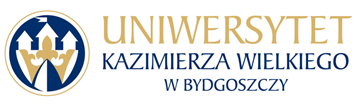 Uniwersytet Kazimierza Wielkiego w BydgoszczyAdres: 85-064 Bydgoszcz,ul. Chodkiewicza 30ZAPYTANIE OFERTOWE NR UKW/DZP-282-ZO-83/2022	Niniejsze postępowanie wyłączone jest spod stosowania ustawy z dnia 11 września 2019r. Prawo zamówień publicznych (Dz.U. z 2022r. poz. 1710 ze zm.)1. Tytuł zamówienia: „Prenumerata czasopism dla Biblioteki UKW”2. Rodzaj zamówienia: usługa/dostawa/roboty budowlane3. Termin realizacji zamówienia: od chwili ukazania się pierwszego numeru za 2023 rok przez okres prenumeraty na rok 2023, tj. do wydania przez Wydawcę ostatniego numeru czasopisma za rok 2023.4. Opis przedmiotu zamówienia:     4.1 Przedmiotem zamówienia jest prenumerata czasopism wydawnictw ciągłych na rok 2023 wraz z kompleksową obsługą tej prenumeraty (dostawa czasopism we wskazane miejsca, przyjmowanie reklamacji, niezwłoczna realizacja zareklamowanych czasopism, zapewnienie dostępu on-line do czasopism, które posiadają płatny dostęp)4.2 Zamawiający podzielił zamówienie na 5 (pięć) części. Wykonawca może złożyć ofertę na 5 (pięć) części zamówienia, czyli  na całość zamówienia lub na jedną z części zamówienia, z zastrzeżeniem, iż oferta w każdej części powinna być pełna. Każda część będzie oceniana osobno przez Zamawiającego.4.3 Wykonawca zobowiązany jest dostarczyć wszystkie numery tytułów, które dotyczą prenumeraty na rok 2023, nawet jeżeli ukazywać się będą już po upływie 2023 roku lub przed jego rozpoczęciem.4.4 Szczegółowy opis przedmiotu zamówienia znajduje się w Formularzu Cenowym stanowiącym Załącznik nr 2 do niniejszego Zapytania ofertowego.4.5 Szczegółowy wykaz jednostek, do których mają zostać doręczone czasopisma wraz z tytułami i ilościami zawiera Załącznik nr 3 do niniejszego Zapytania ofertowego.5. Opis sposobu obliczenia ceny:    5.1 W ofercie należy podać proponowaną cenę brutto w PLN za całość wykonania przedmiotu zamówienia.    5.2 Cena oferty powinna zawierać wszystkie koszty, tzn. dostawy, transportu, rozładunku i wniesienia do miejsc wskazanych przez Zamawiającego.6. Kryterium wyboru:    6.1. Zamawiający oceni i porówna jedynie te oferty, które:a) zostaną złożone przez Wykonawców nie wykluczonych przez Zamawiającego z niniejszego postępowania;b) nie zostaną odrzucone przez Zamawiającego.    6.2. Oferty zostaną ocenione przez Zamawiającego w oparciu o następujące kryteria i ich znaczenie:Obliczenia w w/w kryterium dokonane będą z dokładnością do dwóch miejsc po przecinku.Oceny Zamawiający dokona na podstawie następującego wzoru:dla kryterium „cena”: C = Cn / Co x 100 pkt x 100%gdzie:C = przyznane punkty za cenęCn = najniższa cena ofertowa (brutto) spośród ważnych ofertCo = cena badanej ofertyOpis kryterium:Cena to wartość wyrażona w jednostkach pieniężnych uwzględniająca podatek VAT oraz podatek akcyzowy jeżeli na podstawie odrębnych przepisów sprzedaż podlega obciążeniu podatkiem VAT oraz podatkiem akcyzowym.W kryterium tym Wykonawca może otrzymać maksymalnie 100 pkt.7.  Sposób przygotowania oferty:	7.1	 Każdy Wykonawca może złożyć tylko jedną ofertę.	7.2    Oferty należy przesłać poprzez platformę zakupową https://platformazakupowa.pl/ .	7.3	 Oferta musi być podpisana przez osoby upoważnione do reprezentowania Wykonawcy (Wykonawców wspólnie ubiegających się o udzielenie zamówienia).    7.4 	Podpisany (przez osobę/y upoważnioną) formularz oferty wraz ze wszystkimi dokumentami należy zeskanować i przesłać drogą elektroniczną za pośrednictwem platformy zakupowej.	Zamawiający dopuszcza złożenie oferty za pośrednictwem Platformy zakupowej prowadzonego postępowania w formie elektronicznej lub postaci elektronicznej opatrzonej podpisem zaufanym lub elektronicznym podpisem osobistym (e-dowód)  z zastrzeżeniem, iż pliki podpisywane profilem zaufanym, nie mogą być większe niż 10MB oraz pliki podpisywane w aplikacji eDoApp służącej do składania podpisu osobistego nie mogą być większe niż 5MB.	Zamawiający zaleca zapisanie formularza w formacie .pdf    7.5 	Wykonawca ponosi wszelkie koszty związane z przygotowaniem i złożeniem oferty.    7.6 	Oferta oraz wszelkie załączniki muszą być podpisane przez osoby upoważnione do reprezentowania Wykonawcy. Oznacza to, iż jeżeli z dokumentu (ów) określającego (ych) status prawny Wykonawcy(ów) lub pełnomocnictwa (pełnomocnictw) wynika, iż do reprezentowania Wykonawcy(ów) upoważnionych jest łącznie kilka osób dokumenty wchodzące w skład oferty muszą być podpisane przez wszystkie te osoby.    7.7 	Upoważnienie osób podpisujących ofertę do jej podpisania musi bezpośrednio wynikać z dokumentów dołączonych do oferty. Oznacza to, że jeżeli upoważnienie takie nie wynika wprost z dokumentu stwierdzającego status prawny Wykonawcy (odpisu z właściwego rejestru lub zaświadczenia o wpisie do ewidencji działalności gospodarczej) to do oferty należy dołączyć skan oryginału lub skan poświadczonej kopii stosownego pełnomocnictwa wystawionego przez osoby do tego upoważnione.8. Termin składania ofert i zadawania pytań:1) Ofertę należy złożyć przez platformę zakupową w nieprzekraczalnym terminie:  2) Termin zadawania pytań upływa w dniu: 25.11.2021r. o godz. 12:00.9. Opis warunków udziału w postępowaniu:Wykonawcy ubiegający się o zamówienia muszą spełniać łącznie niżej wymienione warunki udziału w postępowaniu dotyczące:zdolności do występowania w obrocie gospodarczym;uprawnień do prowadzenia określonej działalności gospodarczej lub zawodowej, o ile wynika to z odrębnych przepisów;sytuacji ekonomicznej lub finansowej;zdolności technicznej lub zawodowej.W celu potwierdzenia warunków udziału w postępowaniu należy złożyć wypełniony i podpisany Formularz ofertowy, stanowiący Załącznik nr 1.10. Oświadczenia i dokumenty wymagane dla potwierdzenia spełniania przez Wykonawców warunków udziału w postępowaniu oraz o braku podstaw do wykluczenia:1) Aktualny odpis z właściwego rejestru lub z centralnej ewidencji i informacji o działalności gospodarczej, w przypadku:- podmiotów posiadających osobowość prawną jak i spółek prawa handlowego nie posiadających osobowości prawnej – wyciąg z Krajowego Rejestru Sądowego,- osób fizycznych wykonujących działalność gospodarczą – zaświadczenie o wpisie do rejestru CEIDG (Centralna Ewidencja i Informacja o Działalności Gospodarczej),- działalności prowadzonej w formie spółki cywilnej – umowa spółki cywilnej lub zaświadczenie o wpisie do ewidencji działalności gospodarczej każdego ze wspólników.Jeżeli w kraju miejscu zamieszkania osoby lub w kraju, w którym Wykonawca ma siedzibę lub miejsce zamieszkania, nie wydaje się dokumentów, o których mowa w ust. 10 pkt. 1) , zastępuje się je dokumentem zawierającym oświadczenie, w którym określa się także osoby uprawione do reprezentacji Wykonawcy, złożone przed właściwym organem sądowym, administracyjnym albo organem samorządu zawodowego lub gospodarczego odpowiednio kraju miejsca zamieszkania osoby lub kraju, w którym Wykonawca ma siedzibę lub miejsce zamieszkania lub przed notariuszem.Dokumenty, o których mowa powyżej,  powinny być wystawione nie wcześniej niż 6 miesięcy przed upływem terminu składania ofert. 2) Integralną częścią oferty jest wypełniony i podpisany Formularz ofertowy, stanowiący załącznik nr 1 do Zapytania ofertowego oraz Formularz cenowy stanowiący Załącznik nr 2.  Nie złożenie wymaganych załączników, będzie skutkowało odrzuceniem oferty.3) Pełnomocnictwo do podpisania oferty (oryginał lub kopia potwierdzona za zgodność  z oryginałem przez osobę upoważnioną) względnie do podpisania innych dokumentów składanych wraz z ofertą, o ile prawo do ich podpisania nie wynika z innych dokumentów złożonych wraz z ofertą. Pełnomocnictwo do reprezentowania wszystkich Wykonawców wspólnie ubiegających się o udzielenie zamówienia, ewentualnie umowa o współdziałaniu, z której będzie wynikać przedmiotowe pełnomocnictwo (oryginał lub kopia potwierdzona za zgodność z oryginałem przez notariusza). Pełnomocnik może być ustanowiony do reprezentowania Wykonawców w postępowaniu, albo reprezentowania w postępowaniu i zawarcia umowy.4) Zgodnie z ustawą z dnia 13 kwietnia 2022 r. o szczególnych rozwiązaniach w zakresie przeciwdziałania wspieraniu agresji na Ukrainę oraz służących ochronie bezpieczeństwa narodowego (Dz.U. z 2022 r. poz. 835) z postępowania o udzielenie zamówienia wyklucza się wykonawców, 
o których mowa w art. 7 ust. 1 ustawyWszystkie dokumenty/załączniki muszą być podpisane przez osobę upoważnioną do składania oferty, sporządzone w języku polskim lub przetłumaczone na język polski w oryginale (lub potwierdzone „za zgodność z oryginałem”). Powyższe dokumenty należy zeskanować i wysłać drogą elektroniczną używając platformy zakupowej.11. Termin związania z ofertą:       11.1 Wykonawca pozostaje związany ofertą przez okres 30 dni.       11.2 Bieg terminu rozpoczyna się wraz z upływem terminu otwarcia oferty.12. Termin i warunki płatności: Wykonawca otrzyma wynagrodzenie po wykonaniu przedmiotu zamówienia, przelewem w terminie do 30 dni licząc od daty wpływu do siedziby Zamawiającego prawidłowo wystawionej faktury.13. Zamawiający zastrzega sobie prawo wyboru oferty o cenie wyższej, przy czym w takim wypadku uzasadni dokonanie wyboru.14. Zamawiający zastrzega sobie prawo odwołania ogłoszenia o zamówieniu w przypadku zaistnienia uzasadnionych przyczyn, jak również prawo unieważnienia ogłoszenia o zamówieniu bez podania przyczyny.15. Zgodnie z art. 13 ust. 1 i 2 rozporządzenia Parlamentu Europejskiego i Rady (UE) 2016/679 z dnia 27 kwietnia 2016 r. w sprawie ochrony osób fizycznych w związku z przetwarzaniem danych osobowych i w sprawie swobodnego przepływu takich danych oraz uchylenia dyrektywy 95/46/WE (ogólne rozporządzenie o ochronie danych) (Dz. Urz. UE L 119 z 04.05.2016, str. 1), dalej „RODO”, Zamawiający informuje, że:administratorem Pani/Pana danych osobowych jest Uniwersytet Kazimierza Wielkiego z siedzibą przy ul. Chodkiewicza 30, 85-064 Bydgoszcz;administrator danych osobowych powołał Inspektora Ochrony Danych nadzorującego prawidłowość przetwarzania danych osobowych, z którym można skontaktować się za pośrednictwem adresu e-mail: iod@ukw.edu.pl ;Pani/Pana dane osobowe przetwarzane będą na podstawie art. 6 ust. 1 lit. c RODO w celu związanym z postępowaniem o udzielenie zamówienia publicznego prowadzonym w trybie zapytania ofertowego;odbiorcami Pani/Pana danych osobowych będą osoby lub podmioty, którym udostępniona zostanie dokumentacja postępowania w oparciu o art. 8 oraz art. 96 ust. 3 ustawy z dnia 29 stycznia 2004 r. – Prawo zamówień publicznych (Dz. U. z 2017 r. poz. 1579 i 2018), dalej „ustawa Pzp”;Pani/Pana dane osobowe będą przechowywane, zgodnie z art. 97 ust. 1 ustawy Pzp, przez okres 4 lat od dnia zakończenia postępowania o udzielenie zamówienia, a jeżeli czas trwania umowy przekracza 4 lata, okres przechowywania obejmuje cały czas trwania umowy;obowiązek podania przez Panią/Pana danych osobowych bezpośrednio Pani/Pana dotyczących jest wymogiem ustawowym określonym w przepisach ustawy Pzp, związanym z udziałem w postępowaniu o udzielenie zamówienia publicznego; konsekwencje niepodania określonych danych wynikają z ustawy Pzp;w odniesieniu do Pani/Pana danych osobowych decyzje nie będą podejmowane w sposób zautomatyzowany, stosowanie do art. 22 RODO;posiada Pani/Pan:na podstawie art. 15 RODO prawo dostępu do danych osobowych Pani/Pana dotyczących;na podstawie art. 16 RODO prawo do sprostowania Pani/Pana danych osobowych 1;na podstawie art. 18 RODO prawo żądania od administratora ograniczenia przetwarzania danych osobowych z zastrzeżeniem przypadków, o których mowa w art. 18 ust. 2 RODO 2;prawo do wniesienia skargi do Prezesa Urzędu Ochrony Danych Osobowych, gdy uzna Pani/Pan, że przetwarzanie danych osobowych Pani/Pana dotyczących narusza przepisy RODO;nie przysługuje Pani/Panu:w związku z art. 17 ust. 3 lit. b, d lub e RODO prawo do usunięcia danych osobowych;prawo do przenoszenia danych osobowych, o którym mowa w art. 20 RODO;na podstawie art. 21 RODO prawo sprzeciwu, wobec przetwarzania danych osobowych, gdyż podstawą prawną przetwarzania Pani/Pana danych osobowych jest art. 6 ust. 1 lit. c RODO.1 Wyjaśnienie: skorzystanie z prawa do sprostowania nie może skutkować zmianą wyniku postępowania 
o udzielenie zamówienia publicznego ani zmianą postanowień umowy w zakresie niezgodnym z ustawą Pzp oraz nie może naruszać integralności protokołu oraz jego załączników.2 Wyjaśnienie: prawo do ograniczenia przetwarzania nie ma zastosowania w odniesieniu do przechowywania, w celu zapewnienia korzystania ze środków ochrony prawnej lub w celu ochrony praw innej osoby fizycznej lub prawnej, lub z uwagi na ważne względy interesu publicznego Unii Europejskiej lub państwa członkowskiego.W przypadku przekazywania przez Wykonawcę przy składaniu oferty danych osobowych innych osób, Wykonawca zobowiązany jest do zrealizowania wobec tych osób, w imieniu Zamawiającego obowiązku informacyjnego wynikającego z art. 14 RODO i złożenia stosownego oświadczenia zawartego w formularzu ofertowym.16. W sprawie przedmiotu zamówienia należy kontaktować się z przedstawicielem Zamawiającego:w sprawach merytorycznych: Elżbieta Sobkiewicz, telefon (052) 32 66 422, e-mail: elzbieta.sobkiewicz@ukw.edu.pl w sprawach formalno-prawnych: Małgorzata Zbierzchowska, tel. (052) 34 19 163, e-mail: zampub@ukw.edu.pl Kanclerz UKW mgr Renata Malak Załącznik nr 1FORMULARZ OFERTOWYDO ZAPYTANIA OFERTOWEGO NR UKW/DZP-282-ZO-83/20221. Dane dotyczące Wykonawcy:Nazwa:	Siedziba:	Nr telefonu/faksu:	Nr NIP:	Nr REGON:	Osoba do kontaktu, tel. e-mail:	2. Nawiązując do ogłoszenia w trybie Zapytania ofertowego oferujemy wykonanie zamówienia na: „Prenumerata czasopism dla Biblioteki UKW” za:Część 1 zamówienia: Kryterium  - Cenawartość ofertową brutto  .....................................................................................zł słownie  ................................................................................................................... podatek od towarów i usług .....................% wartość podatku  .............……….zł         wartość netto  ........................................................................................................zł *zaokrąglić do 2 miejsc po przecinku.Część 2 zamówienia: Kryterium  - Cenawartość ofertową brutto  .....................................................................................zł słownie  ................................................................................................................... podatek od towarów i usług .....................% wartość podatku  .............……….zł         wartość netto  ........................................................................................................zł *zaokrąglić do 2 miejsc po przecinku.Część 3 zamówienia: Kryterium  - Cenawartość ofertową brutto  .....................................................................................zł słownie  ................................................................................................................... podatek od towarów i usług .....................% wartość podatku  .............……….zł         wartość netto  ........................................................................................................zł *zaokrąglić do 2 miejsc po przecinku.Część 4 zamówienia: Kryterium  - Cenawartość ofertową brutto  .....................................................................................zł słownie  ................................................................................................................... podatek od towarów i usług .....................% wartość podatku  .............……….zł         wartość netto  ........................................................................................................zł *zaokrąglić do 2 miejsc po przecinku.Część 5 zamówienia: Kryterium  - Cenawartość ofertową brutto  .....................................................................................zł słownie  ................................................................................................................... podatek od towarów i usług .....................% wartość podatku  .............……….zł         wartość netto  ........................................................................................................zł *zaokrąglić do 2 miejsc po przecinku.3. Oświadczam/my, że w cenie oferty zostały uwzględnione wszystkie koszty związane 
z wykonaniem przedmiotu zamówienia, w tym koszty transportu i wniesienia do miejsca wskazanego przez Zamawiającego oraz udzielone ewentualne rabaty.4. Oświadczam/my, że przedmiot zamówienia jest zgodny z opisem przedmiotu zamówienia zawartym w pkt. 4 Zapytania ofertowego nr UKW/DZP-282-ZO-83/2022 oraz Załączniku nr 2 do niniejszego zapytania.5.  Zobowiązuje/my się wykonać całość przedmiotu zamówienia z należytą starannością.6. Oświadczam/my, że zapoznaliśmy się z Zapytaniem Ofertowym oraz wyjaśnieniami 
i ewentualnymi zmianami Zapytania Ofertowego przekazanymi przez Zamawiającego 
i uznajemy się za związanych określonymi w nich postanowieniami i zasadami postępowania.7. Oświadczam/my, że spełniamy warunki udziału w postępowaniu zgodnie z pkt. 9 Zapytania Ofertowego nr UKW/DZP-282-ZO-83/2022.8.  Oświadczam/my, że akceptujemy projekt umowy (Załącznik nr 4)9. Akceptuję/my warunki płatności określone przez Zamawiającego w zapytaniu ofertowym.10. Zgadzam/my się, że w przypadku przekroczenia terminu realizacji zamówienia podanego                          w zapytaniu ofertowym, Zamawiający zastrzega sobie prawo do anulowania zamówienia 
i wyboru kolejnej oferty.11. Oświadczam/my, że nie podlegam/my wykluczeniu na podstawie art. 7 ust. 1 ustawy z dnia 13 kwietnia 2022 r. o szczególnych rozwiązaniach w zakresie przeciwdziałania wspieraniu agresji na Ukrainę oraz służących ochronie bezpieczeństwa narodowego (Dz.U. z 2022 r. poz. 835).12. Oświadczam, że wypełniłem obowiązki informacyjne przewidziane w art. 13 lub art. 14 RODO1 wobec osób fizycznych, od których dane osobowe bezpośrednio lub pośrednio pozyskałem w celu ubiegania się o udzielenie zamówienia publicznego w niniejszym postępowaniu2.1 rozporządzenie Parlamentu Europejskiego i Rady (UE) 2016/679 z dnia 27 kwietnia 2016 r. 
w sprawie ochrony osób fizycznych w związku z przetwarzaniem danych osobowych i w sprawie swobodnego przepływu takich danych oraz uchylenia dyrektywy 95/46/WE (ogólne rozporządzenie o ochronie danych) (Dz. Urz. UE L 119 z 04.05.2016, str. 1)2 w przypadku gdy wykonawca nie przekazuje danych osobowych innych, niż bezpośrednio jego dotyczących, oświadczenia wykonawca nie składa (usunięcie treści oświadczenia np. przez jego wykreślenie)Załącznikami do ofert są:a) ……………………………………………..b) ……………………………………………..c)………………………………………………............................., dnia .....................……………………………………………………………………(podpisy upełnomocnionych  przedstawicieli Wykonawcy)Zamawiający dopuszcza złożenie ww dokumentów w formie elektronicznej lub w postaci elektronicznej opatrzonej podpisem zaufanym lub podpisem osobistym (e-dowód).Pliki podpisywane profilem zaufanym, nie mogą być większe niż 10MB oraz pliki podpisywane w aplikacji eDoApp służącej do składania podpisu osobistego nie mogą być większe niż 5MBZamawiający zaleca zapisanie formularza w formacie .pdfZałącznik nr 3WYKAZ JEDNOSTEK I TYTUŁÓW 2023Dział Administracji UKW85-064 Bydgoszcz  ul Chodkiewicza 30
Biblioteka Psychologiczna UKW 85-875 Bydgoszcz ul. Staffa 1Wydział Nauk o Polityce i Administracji UKW
85-671 Bydgoszcz
ul. ks. J. Poniatowskiego 12

Biblioteka Uniwersytetu Kazimierza Wielkiego
 85-074 Bydgoszcz	
 ul. Szymanowskiego 3
Czasopisma zagraniczneZałącznik nr 4Umowa – Projektzawarta w dniu ………….. roku pomiędzy:1.	 Uniwersytetem Kazimierza Wielkiego w Bydgoszczy, adres: 85 – 064 Bydgoszcz, 
ul. Chodkiewicza 30, NIP 5542647568, REGON 340057695, zwanym dalej „Zamawiającym”, reprezentowanym przez:mgr Renatę Malak – Kanclerza UKWprzy kontrasygnacie mgr Renaty Stefaniak – Kwestoraa2. 	……………………………………………………………………………………………………………….. ……………………………………………………………………………………………………………….. ………………………………………………………………………………………………………………..	Niniejsza umowa jest następstwem wyboru przez Zamawiającego oferty Wykonawcy w postępowaniu prowadzonym w trybie zapytania ofertowego, zgodnie Regulaminem udzielania zamówień publicznych na UKW w Bydgoszczy pn.: „Prenumerata czasopism dla Biblioteki UKW” nr UKW/DZP-282-ZO-83/2022.§ 1Przedmiot umowyPrzedmiotem umowy jest prenumerata czasopism dla Biblioteki UKW według wykazu tytułów i liczby egzemplarzy stanowiącego załącznik nr 1, zgodnie z ofertą Wykonawcy i opisem przedmiotu zamówienia zawartym w Zapytaniu ofertowym, które stanowi integralną część niniejszej umowy.Wykonawca zobowiązuje się, że przedmiot umowy określony w ust. 1 stosownie do oferty Wykonawcy oraz opisu przedmiotu zamówienia będzie dotyczył prenumeraty czasopism na rok 2023, nawet jeżeli ukazywać się będą przed 2023 r. lub po upływie tego roku. Zamawiający oświadcza, że czasopisma będące przedmiotem umowy przeznaczone są dla celów dydaktycznych, badawczych i naukowych.§ 2 Termin i warunki wykonania przedmiotu umowyWykonawca nie może powierzyć wykonania przedmiotu umowy osobom trzecim.Wykonawca zobowiązany jest dostarczać  czasopisma na adresy wskazane w  załączniku nr 2 do umowy, który stanowi jej integralną część. Strony postanawiają, że realizacja obowiązków Wykonawcy wynikających z umowy rozpocznie się nie później niż 5 dni od jej podpisania przez Strony. Przez dzień podpisania umowy Strony rozumieją datę wskazaną w komparycji umowy. Czasopisma będą dostarczane Zamawiającemu, w poniższych terminach;dzienniki - w dniu wydania do godz. 08:00,tygodniki i dwutygodniki – najpóźniej następnego dnia od przekazania przez wydawcę,miesięczniki, dwumiesięczniki i kwartalniki – najpóźniej 7 dni po ukazaniu się numeru,pozostałe – najpóźniej 30 dni po ukazaniu się numeru w godz.07:00 – 15:00.Wykonawca jest zobowiązany dołączyć do codziennych przesyłek specyfikację dostawy. Zamawiający zobowiązuje się do odbierania czasopism oraz do zweryfikowania  faktycznej zawartości doręczonej paczki z przedstawionym do potwierdzenia dowodem doręczenia.W terminie 7 dni od daty doręczenia przesyłki z czasopismami Zamawiający może złożyć reklamację dotyczącą czasopism, w szczególności ich niedostarczenia lub uszkodzenia poprzez:pocztę na adres Wykonawcy wskazany w komparycji umowy,faks na numer:…………………………………………………,pocztę elektroniczną na adres:…………………….@..............W terminie 7 dni od dnia złożenia reklamacji Wykonawca nieodpłatnie dostarczy Zamawiającemu egzemplarze czasopism wolne od wad lub niedostarczone w reklamowanej dostawie.W razie zaprzestania wydawania tytułu będącego przedmiotem umowy Wykonawca powiadomi o tym fakcie z zachowaniem formy pisemnej Zamawiającego w terminie 7 dni od powzięcia takiej informacji.§ 3Osoby odpowiedzialne za realizację umowyOsobą odpowiedzialną za realizację umowy ze strony Zamawiającego jest: Elżbieta Sobkiewicz, e-mail: elzbieta.sobkiewicz@ukw.edu.pl, tel. 052 32 66 422,Osobą odpowiedzialną za realizację umowy ze strony Wykonawcy jest: …………………………………………………………………………………………………………………..mail.......................................................... tel. …………………………………………………………..…Strony ustalają, że w przypadku konieczności zmiany upoważnionych przedstawicieli, nie jest wymagana forma aneksu, lecz pisemne zawiadomienie obu stron.Strony ustalają iż w sprawie realizacji niniejszej umowy będą kontaktować się drogą elektroniczną na adresy wskazane w ust. 1 i ust. 2, chyba, że umowa stanowi inaczej.Czynności do których odnosi się elektroniczny sposób komunikacji mogą w razie potrzeby być dokonywane również w formie pisemnej lub telefonicznej.§ 4 WynagrodzenieZa wykonanie przedmiotu umowy przez co rozumie się dostarczenie wszystkich egzemplarzy czasopism wymienionych w załączniku nr 1 do umowy (formularz cenowy) wydanych w okresie prenumeraty Wykonawca otrzyma wynagrodzenie w wysokości:Wartość netto: ................ PLNpodatek od towarów i usług ( VAT ) ……. % w wysokości: ................... PLNwynagrodzenie brutto: .......................... PLN(słownie: .................................................................................................................................... )Wynagrodzenie, o którym mowa w ust. 1 zawiera wszystkie koszty niezbędne do prawidłowego wykonania umowy, w szczególności koszt czasopism, opakowania, transportu, ewentualnego ubezpieczenia na czas transportu, wniesienia  do pomieszczeń wskazanych przez Zamawiającego.Na wynagrodzenie określone w ust. 1 składają się ceny jednostkowe dla poszczególnych czasopism określone w załączniku nr 1 do umowy (formularz cenowy).Wynagrodzenie przysługuje Wykonawcy wyłącznie za czasopisma dostarczone. W przypadku niedostarczenia czasopism objętych zamówieniem wynagrodzenie zostanie pomniejszone w oparciu o ceny jednostkowe określone w ust. 3. Strony postanawiają, że okresem rozliczeniowym będzie 60 dni.Zapłata wynagrodzenia, o którym mowa w ust. 1 nastąpi przelewem na rachunek bankowy Wykonawcy wskazany w fakturze, w terminie 30  dni od daty doręczenia Zamawiającemu  prawidłowo wystawionej faktury. Do faktury Wykonawca dołączy wykaz czasopism dostarczonych Zamawiającemu w okresie rozliczeniowym, o którym mowa w ust. 5.Strony postanawiają, że za dzień zapłaty uważać się będzie dzień obciążenia rachunku bankowego Zamawiającego.Wykonawca nie może bez uprzedniej zgody Zamawiającego wyrażonej na piśmie dokonać przelewu wierzytelności z tytułu wynagrodzenia, o którym mowa w ust. 1.§ 5Odstąpienie od umowyZamawiający może odstąpić od umowy w całości lub w części niewykonanej:w razie trzykrotnego stwierdzenia dostarczenia uszkodzonych  lub niekompletnych czasopism,w razie trzykrotnego stwierdzenia, że dostarczone paczki nie zawierają czasopism, które w paczce powinny być dostarczone,w razie wystąpienia istotnej zmiany okoliczności powodującej, że wykonanie umowy nie leży w interesie publicznym, czego nie można było przewidzieć w chwili zawarcia umowy.Wykonawca przerwał dostawę czasopism, a przerwa trwa dłużej niż 14 dni,Wykonawca może odstąpić od umowy w przypadku opóźnienia z zapłatą wynagrodzenia przez Zamawiającego za dwa pełne okresy płatności w przyjętym okresie rozliczeniowym, pomimo wyznaczenia przez Wykonawcę dodatkowego terminu do zapłaty nie krótszego niż 7 dni.  Uprawnienie do odstąpienia od umowy strony mogą wykonać w terminie 30 dni od dnia powzięcia przez nie informacji o spełnieniu się jednej z przesłanek, o których mowa w ust. 1 pkt 1 - 4 oraz w ust. 2.Uprawnienie do odstąpienia dotyczy również części umowy niewykonanej. W takim przypadku Wykonawca może żądać jedynie wynagrodzenia należnego mu z tytułu wykonania części umowy.§ 6Kary umowneWykonawca zobowiązuje zapłacić  Zamawiającemu kary umowne:w wysokości 1% wynagrodzenia brutto, za daną dostawę czasopism, za każdy dzień zwłoki w dostarczeniu tej partii tytułów będących przedmiotem umowy,w wysokości 1% wynagrodzenia brutto, za daną dostawę czasopism, za każdy przypadek niezgodności partii dostawy z przedmiotem zamówienia potwierdzonej reklamacją, o której mowa w ust. § 2 ust. 5.w wysokości 10% wynagrodzenia brutto, o którym mowa w § 4 ust. 1 w przypadku odstąpienia od umowy przez Zamawiającego z przyczyn leżących po stronie Wykonawcy, w szczególności określonych w § 5 ust. 1 pkt.1, 2 i 4.  Łączna wysokość kar umownych nie może przekroczyć wartości 30% wynagrodzenia netto, o którym mowa w § 4 ust.1.Zamawiający zobowiązuje zapłacić Wykonawcy karę umowną: w wysokości 0,2% wynagrodzenia brutto za daną dostawę, za każdy przypadek nieuzasadnionej odmowy przyjęcia poszczególnej przesyłki/paczki z czasopismami.w wysokości 10% wynagrodzenia w przypadku odstąpienia od umowy przez Wykonawcę z przyczyn określonych w § 5 ust. 2.3.   Strony zastrzegają sobie prawo do odszkodowania uzupełniającego przenoszącego wysokość kar umownych do wysokości rzeczywiście poniesionej szkody.4.  Wykonawca wyraża zgodę na potrącenie kar umownych z przysługującego mu wynagrodzenia.5.  Jeżeli zwłoka w usunięciu reklamacji przekroczy 21 dni, Zamawiający upoważniony będzie do zakupu reklamowanego tytułu na koszt Wykonawcy.§ 7Zmiany umowyStrony przewidują zmianę treści umowy w szczególności z następujących przyczyn:zmiany stawki podatku od towarów i usług ( VAT) zmiany obowiązujących przepisów jeżeli, konieczne będzie dostosowanie treści umowy do aktualnego stanu prawnego,porozumienia pomiędzy stronami w sprawie zmiany w wykazie prenumerowanych czasopism wynikających z pojawienia się na rynku wydawniczym nowych tytułów lub zaprzestania wydawania innych, lub też wynikających ze szczególnych potrzeb Zamawiającego, zmiany miejsca dostarczenia poszczególnych czasopism,Zmiana umowy może nastąpić jedynie w formie pisemnego aneksu pod rygorem nieważności, jeżeli nie doprowadzi do naruszenia przepisów powszechnie obowiązujących.§ 8Postanowienia końcoweW sprawach nieuregulowanych Umową mają zastosowanie powszechnie obowiązujące przepisy, w szczególności przepisy kodeksu cywilnego.Wszelkie spory wynikłe z tej umowy będą w pierwszej instancji rozstrzygały sądy powszechne właściwe ze względu na siedzibę Zamawiającego.Umowę sporządzono w trzech jednobrzmiących egzemplarzach, jeden dla Wykonawcy, dwa dla Zamawiającego.	Zamawiający	Wykonawca	.........................................................	.........................................................L.p.KRYTERIUMWAGA1.Cena100%RAZEM:100%do dnia:29.11.2022r.do godz.10:00Lp.Tytułliczba  egz.ISSN1234Atest Ochrona Pracy11230-4700e- Gazeta Wyborcza1Express Bydgoski11230-9192Forum Akademickie31233-0930Polska Zbrojna1Przetargi Publiczne11895-0852Serwis Prawno-Pracowniczy11234-8325Lp.Tytułliczba  egz.ISSNCharaktery 11427-695XExpress Bydgoski      z wyłączeniem:   lipiec,sierpień 11230-9192Gazeta Wyborcza     z wyłączeniem:    lipiec,sierpień 10860-908XMałe Charaktery1Personel i Zarządzanie 11641-0793Przegląd Psychologiczny 10048-5675Psychiatria i Psychologia Kliniczna11644-6313Psychologia w Praktyce12543-6066Rehabilitacja Medyczna 11427-9622Remedium11230-7769Terapia Specjalna dzieci i dorosłych12545-1006Lp.Tytułliczba  egz.ISSNPolityka 10032-3500Tygodnik Powszechny 10041-4808Lp.Tytułliczba  egz.ISSNAbecadło11506-5510Acta Poloniae Historica 10001-6829Acta Universitatis Wratislaviensis. Socjologia.10239-6661Akcent 10206-6220Analityka 11509-4650Arcana 	11233-6882Archeologia Polski 10003-8180Archiwum Historii Filozofii i Myśli Społecznej 10066-6874Aura10137-3668Barok 11232-3233Bezpieczeństwo pracy	10137-7043Bibliotekarz 10208-4333Biblioterapeuta 11641-6643Biologia w Szkole 10137-0031Biuletyn Historii Sztuki 10006-3967Biuletyn Informacyjny Ośrodka  Badawczo-Rozwojowego Przemysłu Płyt Drewnopochodnych w Czarnej Wodzie10209-2190Bliżej Przedszkola 21642-8668Charaktery 11427-695XChrońmy Przyrodę Ojczystą 10009-6172Czas Kultury 10867-2148Dialog 10012-2041Dissertationes Mathematicae 10012-3862Dyrektor Szkoły 11230-9508Dzieje Najnowsze 10419-8824Dziennik Gazeta Prawna 12080-6744Edukacja Dorosłych 11230-929XEdukacja Filozoficzna 	10860-3839Edukacja Ustawiczna Dorosłych 11230-9206Edukacja Wczesnoszkolna12544-2651Elektronika dla Wszystkich 11425-1698EOS 10012-7825Ethos 10860-8025Express Bydgoski 11230-9192Fizyka w Szkole 10426-3383Forum 10015-8402Forum Akademickie11233-0930Forum Logopedy  11230-6894Functiones et Approximatio Commentari Mathematici 10208-6573Gaz, Woda i Technika Sanitarna 	10016-5352Gazeta Polska 11230-4581Gazeta Pomorska 10867-4965Gazeta Przemysłu Drzewnego11732-4017Gazeta Wyborcza 10860-908XGeodeta11234-5202Geografia w Szkole10137-7566Geographia Polonica10016-7282Glottodidactica 10072-4769Głos Nauczycielski 10017-1263Głos Pedagogiczny11899-6760Gospodarka Wodna 10017-2448Informacja o stawkach robocizny kosztorysowej oraz cenach pracy sprzętu budowlanego IRS11231-2517Informacja o cenach materiałów instalacyjnych IMI11231-2517Informacja o cenach materiałów budowlanych IMB11231-2517Informator Ochrony Pracy	11509-8036Inżynieria Materiałowa 	11426-1723Język Polski 	10021-6941Język Polski w Szkole Podstawowej 12544-2635Język Polski w Szkole Ponadpodstawowej12544-2643Kalendarz Bydgoski 	10209-3081Karta 10867-3764Kino 10023-1673Kosmos dla Dziewczynek 12544-4123Kronika Bydgoska 10545-5451Kronika Wielkopolski 	10137-3102Krytyka Polityczna 11644-0919Książki Magazyn Literacki 11234-0200Kultura i Edukacja 11230-266XKultura i Społeczeństwo 10023-5152Kultura Współczesna 11230-4808Kwartalnik Artystyczny 11232-2105Kwartalnik Filmowy 10452-9502Kwartalnik Filozoficzny 11230-4050Kwartalnik Historii Nauki i Techniki 10023-589XKwartalnik Historii Żydów 10006-4033Kwartalnik Historyczny 10023-5903Kwartalnik Pedagogiczny 10023-5938Laboratorium 11643-7381Literatura na Świecie 10324-8305Marketing i Rynek 	11231-7853Matematyka w Szkole czasopismo dla nauczycieli matematyki               10137-8848Mechanik 10025-6552Medycyna Sportowa 11232-406XMłody Technik 10137-7698Mówią Wieki 11230-4018Muzyka 10027-5344Nasza Przeszłość 10137-3218Newsweek Polska 11642-5685Niebieska Linia11507-2916Niepełnosprawność i Rehabilitacja 11642-1981Nowa Fantastyka 10867-132XNowe Książki 10137-8562Nowy Filomata 11428-6327Odpady i Środowisko 11508-9886Odra 10472-5182Odrodzenie i Reformacja w Polsce 	10029-8514Pamiętnik Literacki 10031-0514Pamiętnik Teatralny 10031-0522Państwo i Prawo 	10031-0980Parki Narodowe i Rezerwaty Przyrody 10208-7545Polityka 10032-3500Polityka Społeczna 10137-4729Polonistyka 10551-3707Polskie Dokumenty Dyplomatyczne1Pomerania 10238-9045Poradnik Językowy 10551-5343Postępy Biochemii 10032-5422Postępy Fizyki 10032-540XPostępy Mikrobiologii 10079-425Praca i Zabezpieczenie Społeczne 10032-6186Praca Socjalna 10860-3480Prakseologia 10079-4872Problemy Kryminalistyki 10552-2153Problemy Opiek.-Wychowawcze 20552-2188Promotor BHP : bezpieczeństwo, komfort, praca12081-6855Przegląd Historyczny 10033-2186Przegląd Humanistyczny 10033-2194Przegląd Organizacji10137-7221Przegląd Podatkowy 10867-7514Przegląd Przyrodniczy 11230-509XPrzegląd Wschodni 10867-5929Przegląd Zachodni 10033-2437Przekrój10033-2488Przemysł Drzewny 10373-9856Przyroda Polska 10552-430XPszczelarstwo 10478-7080Pszczelarz Polski 10867-3721Res Humana 10867-874XRoczniki Historyczne 	10324-8585Rozprawy z Dziejów Oświaty 10080-4754Ruch Muzyczny 10035-9610Ruch Pedagogiczny 10483-4992Ruch Prawniczy Ekonomiczny i Socjologiczny 10035-9629Rzeczpospolita 10208-9130Samorząd Terytorialny 	10867-7973Studia Polityczne 11230-3135Studia Socjologiczne 10039-3371Studia Źródłoznawcze 10081-7147Szkoła Specjalna 	10137-818XŚląski Kwartalnik Historyczny Sobótka 10037-7511Środowisko 11230-9842Świat Problemów 11230-6592Świerszczyk 10491-8193Świetlica w Szkole 11897-9890Teatr 10040-0769Tekstualia 11734-6029Teksty Drugie 108670633Topos11230-8943Twórczość 10041-4727Tygodnik Powszechny 10041-4808Wczesna Edukacja 12544-9079Więź 10511-9405Wychowanie Fizyczne i Zdrowotne 10860-8075Wychowanie Muzyczne w Szkole 10512-4255Wychowanie na co Dzień 21230-7785Wychowanie w Przedszkolu 20137-8082Wychowawca 11230-3720Wydawca 11231-1049Zajęcia z Psem	12543-7054Zapiski Historyczne 10044-1791Ziemia Kujawska 10514-7549Znak 10044-488XŻycie Szkoły20137-7310L.p.TytułLiczba egzemplarzyISSN1.Izvestija Akad. Nauk. Ser. Literatury i Jazyka10321-17112.Journal of Illustration              opcja Print & Online120520204205202123.Russkaja Rec10131-61174.Voprosy Jazykoznanija10370-658X